Product information  37/2016MERCEDES BENZ AMG C63 / C63S C63/C63S Coupe / Cabrio, type 205, from 2016 - 4.0l V8 350/375 kW C63/C63S Limousine / T-model, type 205, from 2016 - 4.0l V8 350/375 kW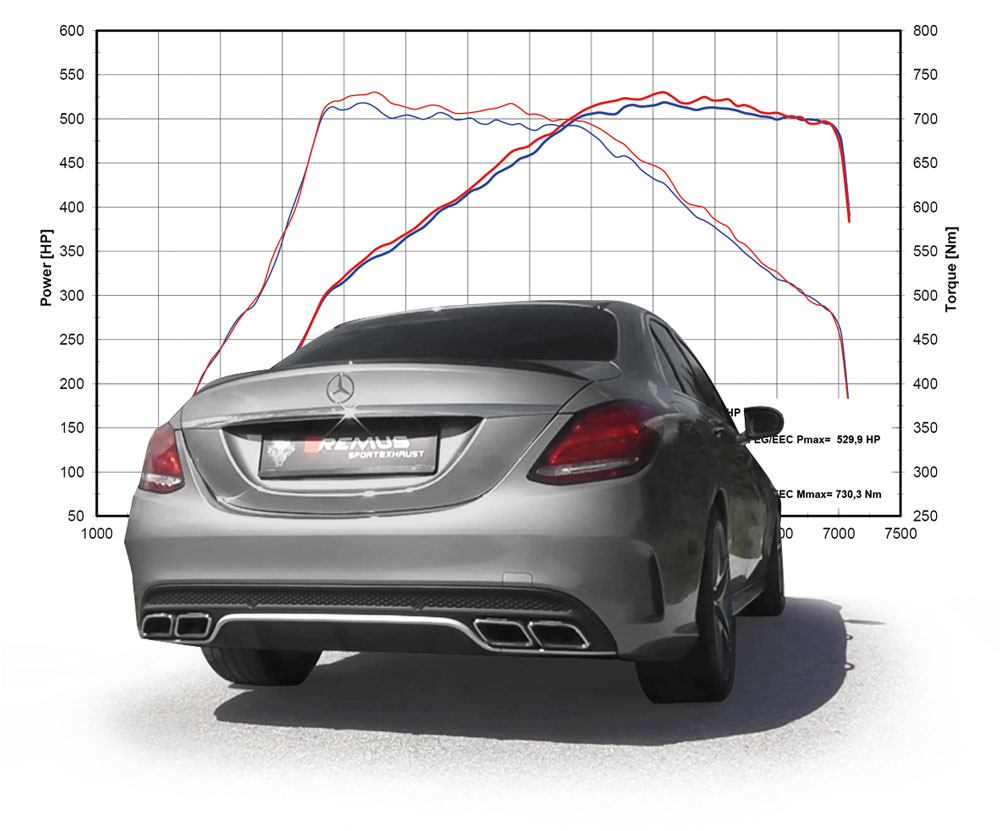 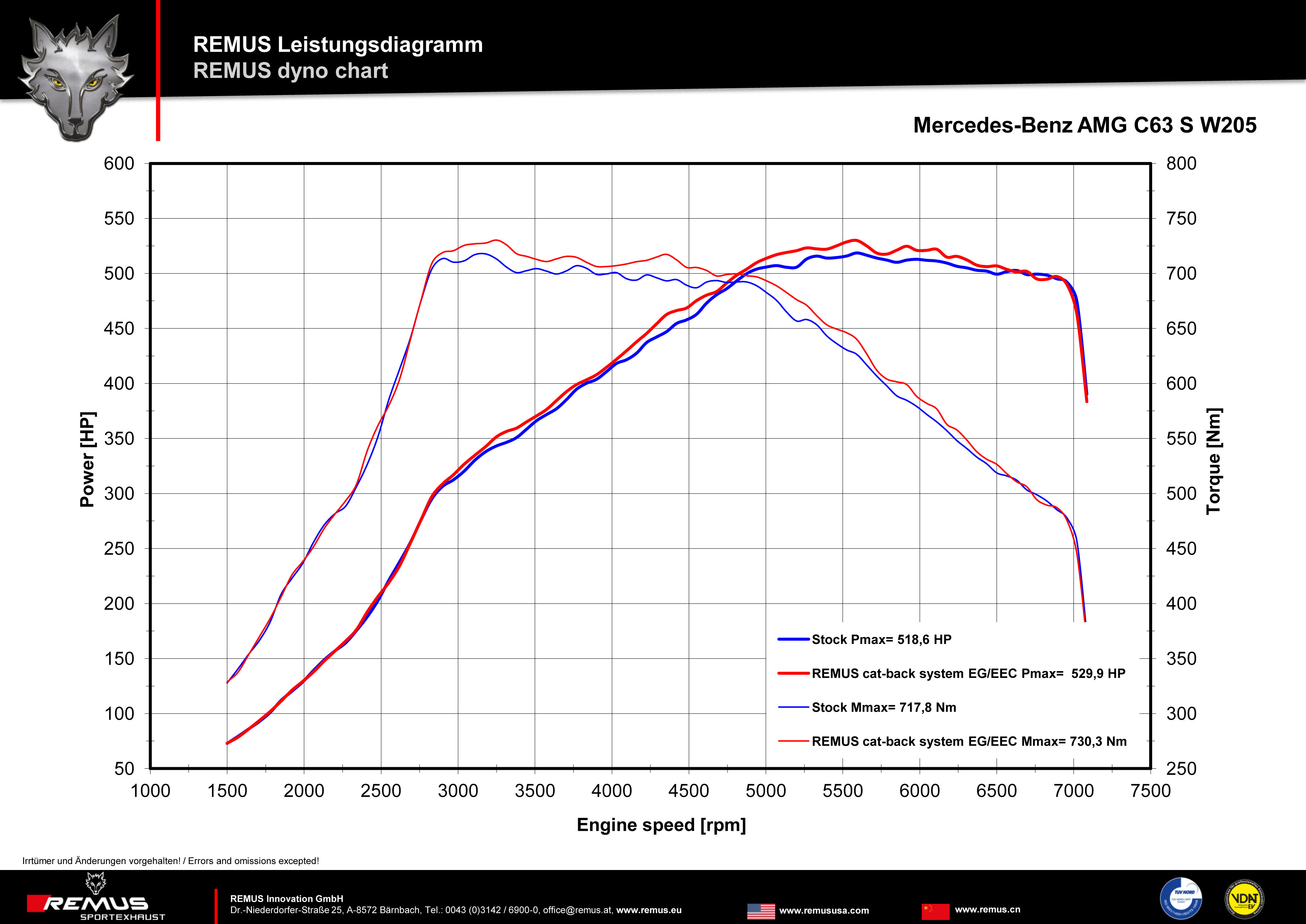 REMUS Powerizer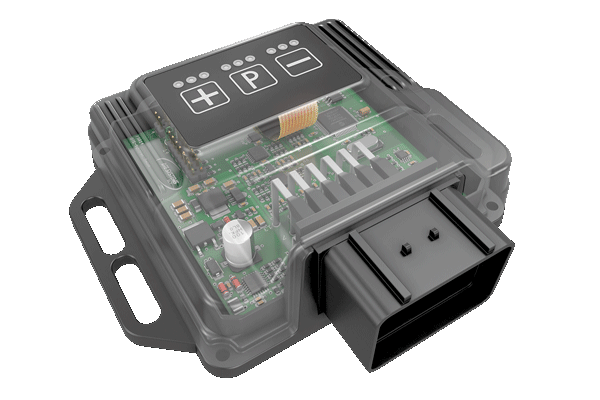 More power, more economy and more fun! The electronics of the REMUS Powerizer enhances in real time
 the engine management parameter. The engine mapping
 is optimized in excess of 1000 times per second and ensures for a
 considerable and noticeable power increase. The engine safety parameters and management remains totally original to ensure that individual engine components are not overstrained. Furthermore, the original mapping software remains totally untouched.Due to the Plug & Play concept, the REMUS Powerizer is simple to install and can be easily removed or decommissioned using the supplied blind connector. Due to the torque increase, the engine has more power at lower RPM which leads to a reduction in fuel consumption. The power increase of the engine can be adjusted according to different driving styles by means of a „maximum power setting“, „eco fuel saving mode“ or a combination of both. The REMUS Powerizer is available for over 3000 petrol and diesel powered cars.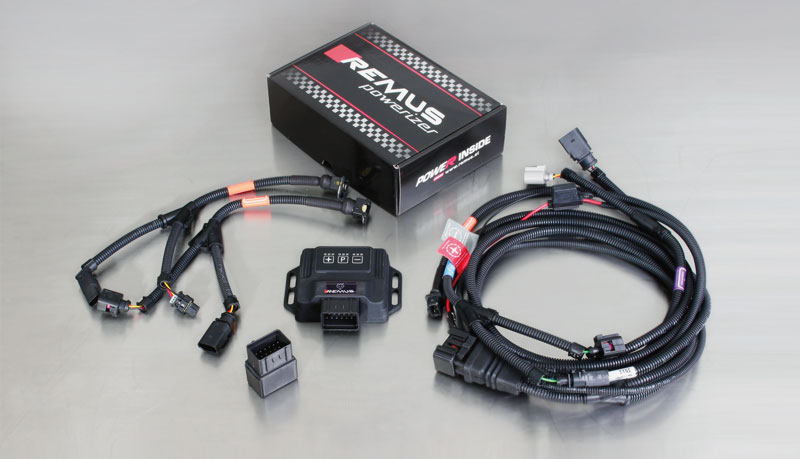 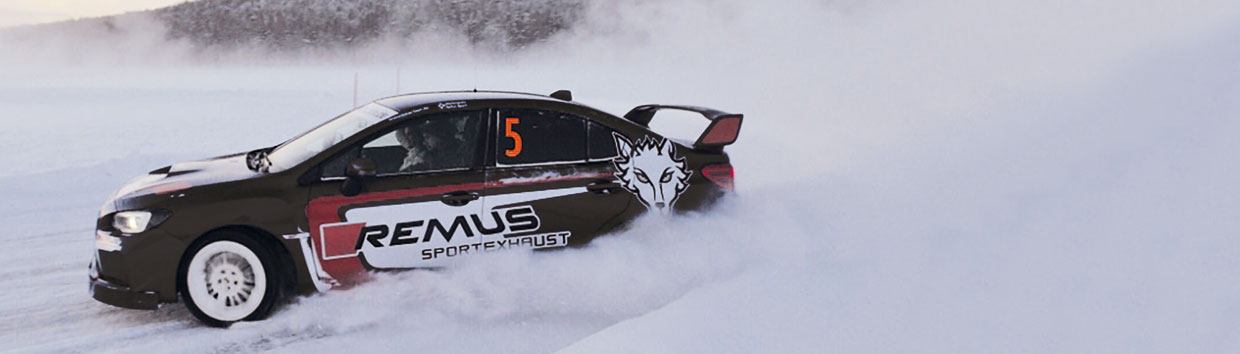 REMUS Responder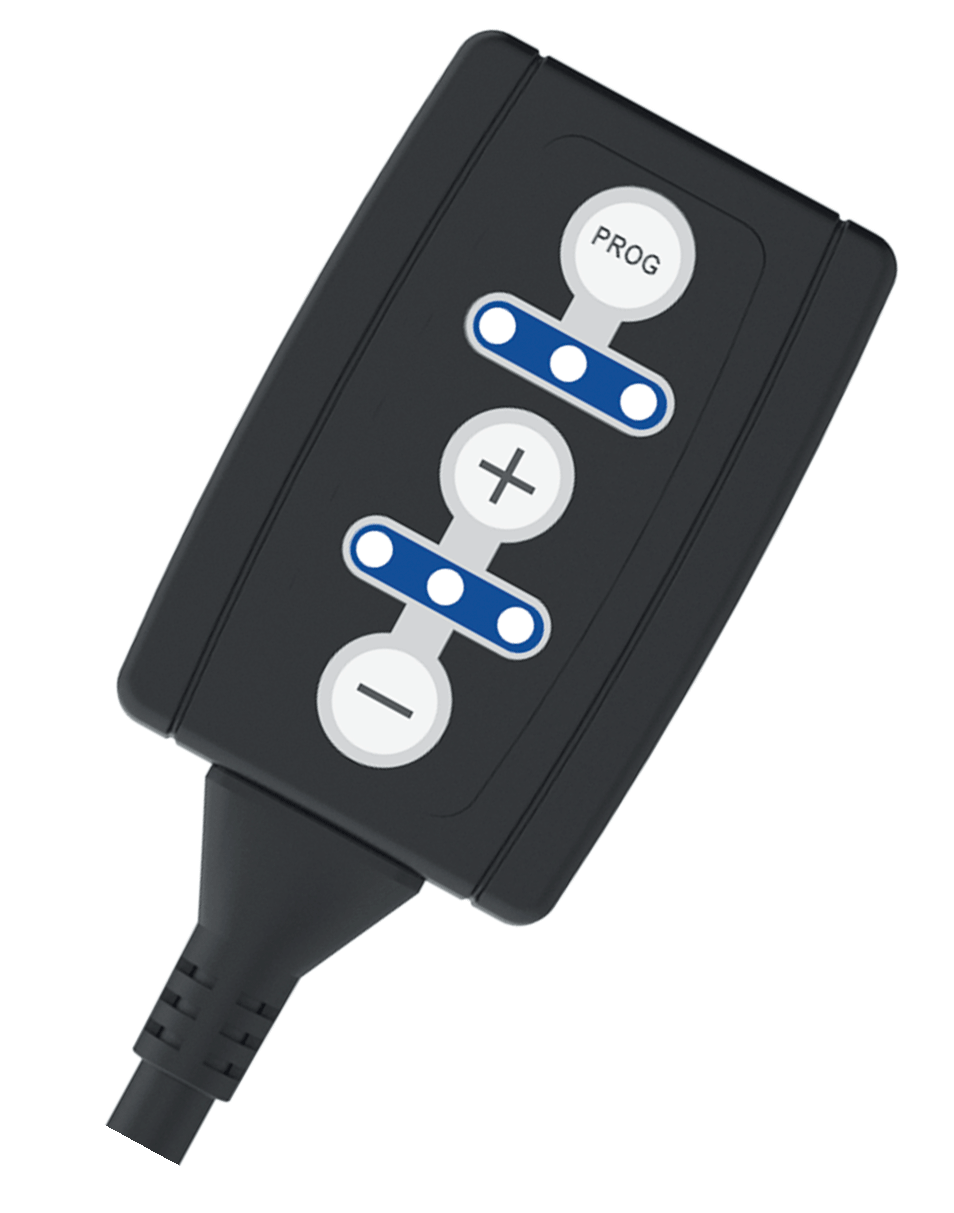 Improved throttle response, more dynamic! Der REMUS ResponderThe REMUS Responder improves throttle response by means
 of modifying the accelerator pedal output signal.

 No more throttle delay and reduced lag during automatic shifting makes driving
 with the REMUS Responder more fun. The Responder attaches between the 
OEM pedal sensor and the OEM connector, ready to use in seconds due to plug & play technology. 
Sophisticated adjustable programming profiles can lead to improved fuel consumption and more efficiency. The 4 individual user selectable and adjustable performance settings allow drivers to select according to their own preferences. The REMUS Responder totally eliminates the delay in modern electronic accelerator pedals! 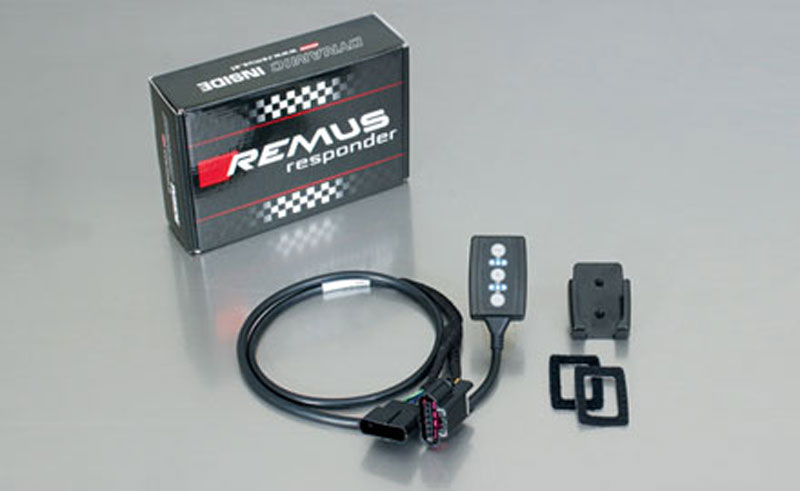 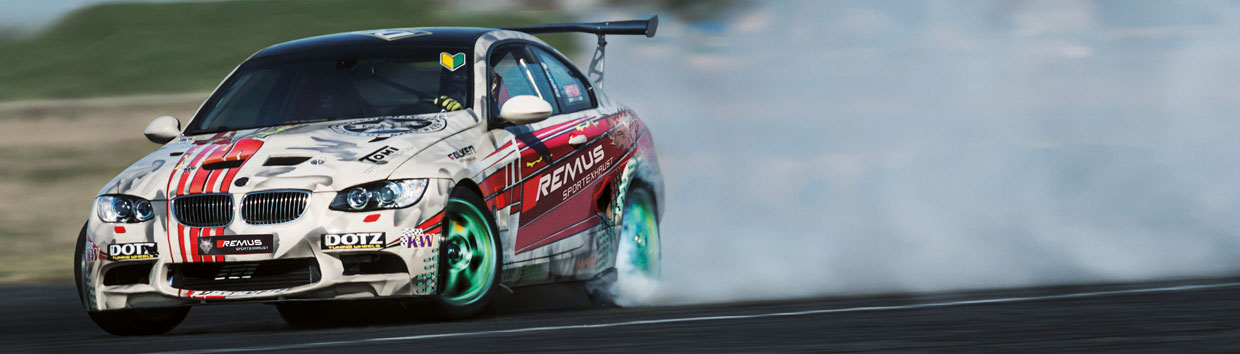 Car and engine specificationCar and engine specificationCar and engine specificationMB AMG C63/C63S Coupe & Cabrio with performance exhaust system, type 205, 2016=>
4.0l V8 350/375 kW
MB AMG C63/C63S Limousine & T-model with performance exhaust system, type 205, 2016=>
4.0l V8 350/375 kWMB AMG C63/C63S Coupe & Cabrio with performance exhaust system, type 205, 2016=>
4.0l V8 350/375 kW
MB AMG C63/C63S Limousine & T-model with performance exhaust system, type 205, 2016=>
4.0l V8 350/375 kWMB AMG C63/C63S Coupe & Cabrio with performance exhaust system, type 205, 2016=>
4.0l V8 350/375 kW
MB AMG C63/C63S Limousine & T-model with performance exhaust system, type 205, 2016=>
4.0l V8 350/375 kWPart no.Description€ RRP price excl. VAT509115 0500LRStainless steel cat-back system L/R,  incl. EEC homologationOriginal tube Ø 65 mm, REMUS tube Ø 70 mm1.650,--509115 1600Stainless steel outlet pipe bends for AMG C63/C63S Coupe & Cabrio with integrated valves suitable to the tail integrated tailpipes incl. EEC homologation640,--509215 1600Stainless steel outlet pipe bends for AMG C63/C63S Limousine & T-model with integrated valves suitable to the tail integrated tailpipes incl. EEC homologation640,--INFOBOX: Cat-back-system: 509115 0500LR + 509115 1600 (AMG C63/C63S Coupe & Cabrio) or 
509215 1600 (AMG C63/C63S Limousine & T-model)! No cutting of the original exhaust system required!The supplied actuators activate the valves to factory preset positions via the vehicle onboard electronics.INFOBOX: Cat-back-system: 509115 0500LR + 509115 1600 (AMG C63/C63S Coupe & Cabrio) or 
509215 1600 (AMG C63/C63S Limousine & T-model)! No cutting of the original exhaust system required!The supplied actuators activate the valves to factory preset positions via the vehicle onboard electronics.INFOBOX: Cat-back-system: 509115 0500LR + 509115 1600 (AMG C63/C63S Coupe & Cabrio) or 
509215 1600 (AMG C63/C63S Limousine & T-model)! No cutting of the original exhaust system required!The supplied actuators activate the valves to factory preset positions via the vehicle onboard electronics.